ALTERNATIVT FÖRSLAGSvar på motion av Paul-André Safko (M): Shared Streets konceptetÄrendetBeslutsunderlagKommunfullmäktiges beslut expedieras tillPaul-André Safko (M) Moderaterna i KommunstyrelsenAnnette Carlson Marie JöretegBjörn-Ola KronanderElvira LöwenadlerHasse Ikävalko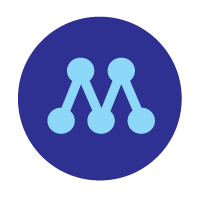 SVAR PÅ MOTIONSVAR PÅ MOTIONSida1(3)Datum2023-08-21InstansKommunstyrelsenDnr KS 2022-00737 1.1.1.1InstansKommunstyrelsenDnr KS 2022-00737 1.1.1.1KommunfullmäktigeKommunfullmäktigeKommunfullmäktige